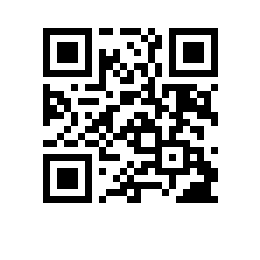 О составе государственной экзаменационной комиссии по проведению государственной итоговой аттестации студентов образовательной программы «Психоанализ и психоаналитическое бизнес-консультирование» факультета социальных наук и секретарях государственной экзаменационной комиссииПРИКАЗЫВАЮ:1. Утвердить государственную экзаменационную комиссию (далее – ГЭК) по проведению государственной итоговой аттестации студентов 2 курса образовательной программы магистратуры «Психоанализ и психоаналитическое бизнес-консультирование» направления подготовки 37.04.01 «Психология», факультета социальных наук, очной формы обучения в составе Президиума ГЭК и локальных ГЭК, а также секретарей Президиума ГЭК и локальных ГЭК.2. Утвердить состав Президиума ГЭК:председатель Президиума ГЭК доктор психологических наук, профессор, заведующий лабораторией психологии общения и психосемантики факультета психологии Московского государственного университета им. М. В. Ломоносова Петренко В. Ф.члены Президиума ГЭК:Россохин А. В., доктор психологических наук, профессор, заведующий кафедры психоанализа и бизнес-консультирования НИУ ВШЭ,Евдокименко А. С., кандидат психологических наук, доцент кафедры психоанализа и бизнес-консультирования НИУ ВШЭ,Лейкина А. С., кандидат филологических наук, психоаналитический психотерапевт, клинический психолог, сертифицированный Executive-коуч, руководитель направления "Супервизии" ООО «Subcon Business Solutions», сертифицированный мастер-супервизор Ассоциации психоаналитического коучинга и бизнес-консультирования, ассоциированный член Московской психоаналитической ассоциации,Стрижова Е. А. кандидат психологических наук, доцент кафедры психоанализа и бизнес-консультирования НИУ ВШЭ,Кан А.С., магистр психологии, клинический и организационный психолог, супервизор практики психоаналитического коучинга и психологического консультирования, лидер практики устойчивого развития издательства корпоративных медиа «Дорогая редакция», сертифицированный коуч Ассоциации психоаналитического коучинга и бизнес-консультирования, член Международного общества психоаналитического исследования организаций, ассоциированный член Московской психоаналитической ассоциации,Стависский М.Ю., магистр делового администрирования, магистр психологии, магистр экономики и финансов, психоаналитически-ориентированный бизнес-консультант, супервизор, член экспертного совета национальной Федерации коучей и менторов,секретарь Президиума ГЭК – Иванова Ю. И., менеджер кафедры психоанализа и бизнес-консультирования факультета социальных наук, магистр психологии, магистр делового администрирования;3. Утвердить локальные ГЭК по защите выпускных квалификационных работ:3.1 Локальная ГЭК №1:председатель локальной ГЭК №1 – Петренко В. Ф., доктор психологических наук, профессор, заведующий лабораторией психологии общения и психосемантики факультета психологии Московского государственного университета им. М. В. Ломоносова,члены локальной ГЭК № 1:Россохин А.В., доктор психологических наук, профессор, заведующий кафедрой психоанализа и бизнес-консультирования НИУ ВШЭ,Евдокименко А. С., кандидат психологических наук, доцент кафедры психоанализа и бизнес-консультирования НИУ ВШЭ,Лейкина А. С., кандидат филологических наук, психоаналитический психотерапевт, клинический психолог, сертифицированный Executive-коуч, руководитель направления "Супервизии" ООО «Subcon Business Solutions», сертифицированный мастер-супервизор Ассоциации психоаналитического коучинга и бизнес-консультирования, ассоциированный член Московской психоаналитической ассоциации,Изотова И. А., магистр психологии, Executive и командный коуч, сертифицированный психодинамический организационный консультант, сертифицированный Analytic-Network коуч, психоаналитик Лаканианской школы, Президент Ассоциации психоаналитического коучинга и бизнес-консультирования, член Международной Федерации Коучинга, член Международного общества психоаналитического исследования организаций,Кан А.С., магистр психологии, клинический и организационный психолог, супервизор практики психоаналитического коучинга и психологического консультирования, лидер практики устойчивого развития издательства корпоративных медиа «Дорогая редакция», сертифицированный коуч Ассоциации психоаналитического коучинга и бизнес-консультирования, член Международного общества психоаналитического исследования организаций, ассоциированный член Московской психоаналитической ассоциации,секретарь локальной ГЭК № 1– Иванова Ю. И., менеджер кафедры психоанализа и бизнес-консультирования факультета социальных наук, магистр психологии, магистр делового администрирования;3.2 Локальная ГЭК №2:председатель локальной ГЭК №2 – Петренко В. Ф., доктор психологических наук, профессор, заведующий лабораторией психологии общения и психосемантики факультета психологии Московского государственного университета им. М.В. Ломоносова,члены локальной ГЭК № 2:Россохин А.В., доктор психологических наук, профессор, заведующий кафедрой психоанализа и бизнес-консультирования НИУ ВШЭ,Стрижова Е. А. кандидат психологических наук, доцент кафедры психоанализа и бизнес-консультирования НИУ ВШЭ,Кан А.С., магистр психологии, клинический и организационный психолог, супервизор практики психоаналитического коучинга и психологического консультирования, лидер практики устойчивого развития издательства корпоративных медиа «Дорогая редакция», сертифицированный коуч Ассоциации психоаналитического коучинга и бизнес-консультирования, член Международного общества психоаналитического исследования организаций, ассоциированный член Московской психоаналитической ассоциации,Лужанская Н.В., магистр психологии, магистр делового администрирования, психоаналитически-ориентированный психотерапевт, сертифицированный член Ассоциации психоаналитического коучинга и бизнес-консультирования, член «Союза психотерапевтов и психологов»,Стависский М.Ю., магистр делового администрирования, магистр психологии, магистр экономики и финансов, психоаналитически-ориентированный бизнес-консультант, супервизор, член экспертного совета национальной Федерации коучей и менторов,секретарь локальной ГЭК № 2- Иванова Ю. И., менеджер кафедры психоанализа и бизнес-консультирования факультета социальных наук, магистр психологии, магистр делового администрирования;3.3 Локальная ГЭК №3:председатель локальной ГЭК №3 – Петренко В. Ф., доктор психологических наук, профессор, заведующий лабораторией психологии общения и психосемантики факультета психологии Московского государственного университета им. М.В. Ломоносова,члены локальной ГЭК № 3:Россохин А.В., доктор психологических наук, профессор, заведующий кафедрой психоанализа и бизнес-консультирования НИУ ВШЭ,Евдокименко А. С., кандидат психологических наук, доцент кафедры психоанализа и бизнес-консультирования НИУ ВШЭ,Лейкина А. С., кандидат филологических наук, психоаналитический психотерапевт, клинический психолог, сертифицированный Executive-коуч, руководитель направления "Супервизии" ООО «Subcon Business Solutions», сертифицированный мастер-супервизор Ассоциации психоаналитического коучинга и бизнес-консультирования, ассоциированный член Московской психоаналитической ассоциации,Изотова И. А., магистр психологии, Executive и командный коуч, сертифицированный психодинамический организационный консультант, сертифицированный Analytic-Network коуч, психоаналитик Лаканианской школы, Президент Ассоциации психоаналитического коучинга и бизнес-консультирования, член Международной Федерации Коучинга, член Международного общества психоаналитического исследования организаций,Стависский М.Ю., магистр делового администрирования, магистр психологии, магистр экономики и финансов, психоаналитически-ориентированный бизнес-консультант, супервизор, член экспертного совета национальной Федерации коучей и менторов,секретарь локальной ГЭК № 3 - Иванова Ю. И., менеджер кафедры психоанализа и бизнес-консультирования факультета социальных наук, магистр психологии, магистр делового администрирования.Проректор						   	                          С.Ю. Рощин